Сведения о размещении денежных средств во вклады (депозиты) по состоянию на 01.10.2016г.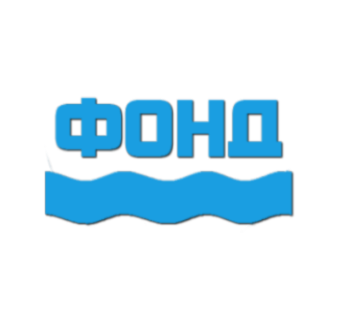 Некоммерческая организация«Фонд содействия кредитованию субъектов малого и среднего предпринимательства Амурской области»Наименование банкаСумма размещенных средств (руб.)Срок депозита, дней"Азиатско-Тихоокеанский Банк" (ПАО)32 200 000365АО «Россельхозбанк»23 000 0009 000 000364183ООО «Внешпромбанк»37 700 00014 900 00018 200 0002 000 00036736736762ПАО "Промсвязьбанк"21 800 000366ПАО «БИНБАНК»23 600 00012 000 000366181ПАО "Ханты-Мансийский банк Открытие"20 000 000365ИТОГО214 400 000